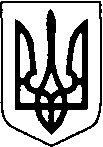 ЛУЦЬКА РАЙОННА ДЕРЖАВНА АДМІНІСТРАЦІЯВОЛИНСЬКОЇ ОБЛАСТІ       РОЗПОРЯДЖЕННЯ        20 серпня 2021 року                           м. Луцьк	                          № 166Про оголошення Подякиголови районної державної адміністраціїВідповідно до розпорядження голови районної державної адміністрації від 18 квітня 2002 року № 126 «Про заснування Подяки голови Луцької районної державної адміністрації» за вагомий особистий внесок у розвиток територіальної громади, досягнуті успіхи у праці, високий професіоналізм та з нагоди 30-ї річниці незалежності України ОГОЛОСИТИ Подяку голови районної державної адміністрації Поліщуку Вячеславу Анатолійовичу – Рожищенському міському голові.                                                                                                                                                                                                                                                                                                                                                                                                                                                                   Голова								            Володимир КЕЦІгор Гусак 728 033